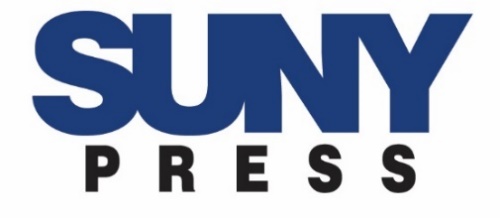 Cover Design FormThis form is to help the designer create a cover that conveys the message of your book with maximum impact. Please fill this form out completely and return to the acquisitions editor. The final decision for all jacket and cover designs is made by the Press.AUTHOR(S) / EDITOR(S):TITLE / SUBTITLE:WHAT IS THE MESSAGE YOU WANT THE COVER TO CONVEY? Communicate any ideas of visual metaphors you think are appropriate to address or avoid.IMAGE SUGGESTIONS: List any images you think would be appropriate or inappropriate on the cover.COPYRIGHT: Do you know who holds the copyright to any suggested image(s)? Do you expect difficulty or expense in securing permission to use the image(s)? Note to authors: Do not pay for cover/jacket artwork prior to confirmation with the Press. COVER DESIGNS YOU LIKE: Include the author’s name, book title, and a link. SIMILAR BOOKS: List any books that are written for a similar audience as your book, including the author names, book titles and links.TONE: Check off any adjectives that best reflect the tone of the book. Provide additional words if necessary.  Minimal Edgy Classical Environmental Dynamic/Trendy Somber Loud/Flashy Quiet/Subtle Spiritual Retro Historical Elegant